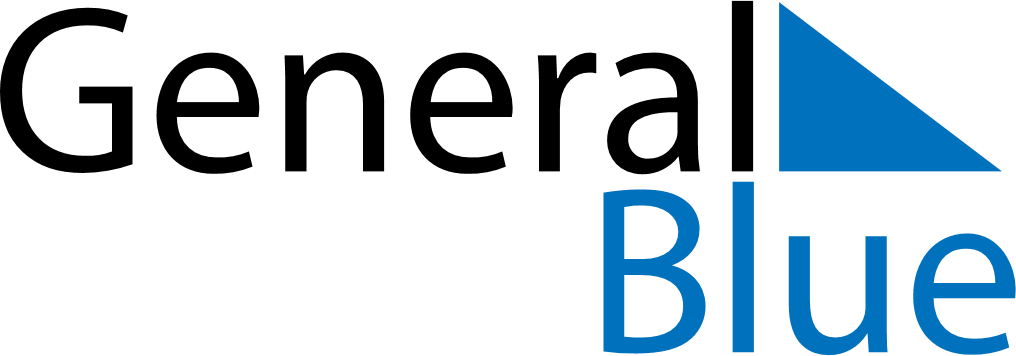 2025 - Q2Spain2025 - Q2Spain2025 - Q2Spain2025 - Q2Spain2025 - Q2Spain2025 - Q2Spain April 2025 April 2025 April 2025SundayMondayMondayTuesdayWednesdayThursdayFridaySaturday1234567789101112131414151617181920212122232425262728282930 May 2025 May 2025 May 2025SundayMondayMondayTuesdayWednesdayThursdayFridaySaturday123455678910111212131415161718191920212223242526262728293031 June 2025 June 2025 June 2025SundayMondayMondayTuesdayWednesdayThursdayFridaySaturday12234567899101112131415161617181920212223232425262728293030Apr 17: Maundy ThursdayApr 18: Good FridayApr 20: Easter SundayMay 1: Labour DayMay 4: Mother’s DayJun 8: Pentecost